Vadovaudamasi Lietuvos Respublikos vietos savivaldos įstatymo 6 straipsnio 32 punktu, 16 straipsnio 2 dalies 26 punktu, Lietuvos Respublikos kelių įstatymo 3 straipsnio 3 dalimi, 4 straipsnio 3 dalimi, Pagėgių  savivaldybės taryba  n u s p r e n d ž i a:Teikti įregistruoti valstybės įmonės Registrų centro Nekilnojamojo turto registre Pagėgių savivaldybės nuosavybės teisę į inžinerinius statinius – vietinės reikšmės kelius ir gatves:Vietinės reikšmės kelias Nr. PG5027 Rukai – Tutliai, Stoniškių sen., Pagėgių sav. (unikalus Nr. 4400-2437-2785);Vietinės reikšmės kelias Nr. PG5012 Lazdėnai – Nemunas, Lazdėnų k., Stoniškių sen., Pagėgių sav. (unikalus Nr. 4400-5751-3716); Vietinės reikšmės kelias Nr. PG5008. Privažiavimas prie Lazdėnų laukų nuo kelio 4246, Lazdėnų k., Stoniškių sen., Pagėgių sav. (unikalus Nr. 4400-5747-2990); Vietinės reikšmės kelias Nr. PG5011. Privažiavimas prie Nemuno nuo kelio 4246, Lazdėnų k., Stoniškių sen., Pagėgių sav. (unikalus Nr. 4400-5748-7493); Vietinės reikšmės kelias Nr. PG5049. Privažiavimas prie Rukų laukų nuo kelio 141, Rukų k., Stoniškių sen., Pagėgių sav. (unikalus Nr. 4400-5747-6992); Vietinės reikšmės kelias Nr. PG5063. Privažiavimas prie laukų nuo Šilgalių, Stoniškių sen., Pagėgių sav. (unikalus Nr. 4400-5751-4146); Vietinės reikšmės kelias Nr. PG0080. Privažiavimas prie gyven. namo, Benininkų k., Pagėgių sen., Pagėgių sav. (unikalus Nr. 4400-4450-5572);Vietinės reikšmės kelias Nr. PG5064. Privažiavimas prie laukų nuo kelio 4231, Vičių k., Stoniškių sen., Pagėgių sav. (unikalus Nr. 4400-5751-4135); Vietinės reikšmės kelias Nr. PG5040 Pleinė – Alektai, Stoniškių sen., Pagėgių sav. (unikalus Nr. 4400-5748-7439);Vietinės reikšmės kelias Nr. PG5041 Pakamoniai – Alkenai, Stoniškių sen., Pagėgių sav. (unikalus Nr. 4400-5741-2094); Vietinės reikšmės kelias Nr. PG5044. Privažiavimas prie Rukų nuo kelio PG5043, Stoniškių sen., Pagėgių sav. (unikalus Nr. 4400-5741-1891); Vietinės reikšmės kelias Nr. PG5045. Privažiavimas prie Mažaičių nuo kelio 141, Stoniškių sen., Pagėgių sav. (unikalus Nr. 4400-5741-1937); Vietinės reikšmės kelias Nr. PG0008. Privažiavimas prie kapinių nuo kelio PG0067, Pagėgių k., Pagėgių sen., Pagėgių sav. (unikalus Nr. 4400-4450-5691);Vietinės reikšmės kelias Nr. PG5013. Privažiavimas prie Nemuno nuo kelio PG5012, Lazdėnų k., Stoniškių sen., Pagėgių sav. (unikalus Nr. 4400-5751-4094); Vietinės reikšmės kelias Nr. PG5024. Privažiavimas prie Plaškių nuo kelio 4213, Plaškių k., Stoniškių sen., Pagėgių sav. (unikalus Nr. 4400-5747-2956);Vietinės reikšmės kelias Nr. PG5025. Nuvažiavimas į Plaškių laukus nuo kelio 4213, Plaškių k., Stoniškių sen., Pagėgių sav. (unikalus Nr. 4400-5747-2934); Vietinės reikšmės kelias Nr. PG5047. Privažiavimas prie Stoniškių nuo kelio 141, Stoniškių k., Stoniškių sen., Pagėgių sav. (unikalus Nr. 4400-5751-7081); Vietinės reikšmės kelias Nr. PG5053. Privažiavimas prie Gėgės nuo kelio 4212, Lazdėnų k., Stoniškių sen., Pagėgių sav. (unikalus Nr. 4400-5751-4124); Vietinės reikšmės kelias Nr. PG5052. Nuvažiavimas į kelią 4213 nuo kelio 4212, Plaškių k., Stoniškių sen., Pagėgių sav. (unikalus Nr. 4400-5747-2912);Vietinės reikšmės kelias Nr. PG5137 Pakamoniai – Jonikaičiai, Pakamonių k., Stoniškių sen., Pagėgių sav. (unikalus Nr. 4400-5741-2067);Vietinės reikšmės kelias Nr. PG5074. Privažiuojamasis kelias prie Aleknų kel. 8 Mažaičių kaime, Mažaičių k., Stoniškių sen., Pagėgių sav. (unikalus Nr. 4400-5741-2023);Vietinės reikšmės kelias Nr. PG5063. Privažiavimas prie laukų nuo Šilgalių, Stoniškių sen., Pagėgių sav. (unikalus Nr.  4400-5751-4157);           Vietinės reikšmės kelias Nr. PG5010. Privažiavimas prie Lazdėnų nuo kelio 4246, Lazdėnų k., Stoniškių sen., Pagėgių sav. (unikalus Nr. 4400-5748-7482);Vietinės reikšmės kelias Nr. PG5007 Plaškiai – Lazdėnai, Stoniškių sen., Pagėgių sav. (unikalus Nr. 4400-5748-7428);Vietinės reikšmės kelias PG5004 Stoniškiai – Kovgiriai, Stoniškių sen., Pagėgių sav. (unikalus Nr. 4400-5748-7506);Vietinės reikšmės kelias Nr. PG5006. Privažiavimas prie vandens kėlimo stoties nuo kelio 4212, Lazdėnų k., Stoniškių sen., Pagėgių sav. (unikalus Nr. 4400-5747-2989);Vietinės reikšmės kelias Nr. PG5003. Privažiavimas prie kelio PG5001 nuo kelio 4246, Lazdėnų k., Stoniškių sen., Pagėgių sav. (unikalus Nr. 4400-5747-1880);Vietinės reikšmės kelias Nr. PG5002 Plaškiai – Rukai, Stoniškių sen., Pagėgių sav. (unikalus Nr. 4400-5748-7360);Vietinės reikšmės kelias Nr. PG5071. Privažiavimas prie valymo įrenginių, Stoniškių k., Stoniškių sen., Pagėgių sav. (unikalus Nr. 4400-5741-1980);Vietinės reikšmės kelias Nr. PG5058. Privažiavimas prie Aleknų nuo kelio PG5040, Aleknų k., Stoniškių sen., Pagėgių sav. (unikalus Nr. 4400-5741-1860);Vietinės reikšmės kelias Nr. PG5051 Pageldyniai – Naujapieviai, Stoniškių sen., Pagėgių sav. (unikalus Nr. 4400-5745-9933);Vietinės reikšmės kelias Nr. PG5050. Privažiavimas prie Naujapievių nuo kelio 4212, Naujapievių k., Stoniškių sen., Pagėgių sav. (unikalus Nr. 4400-5745-9944).Pavesti Pagėgių savivaldybės administracijai įregistruoti 1 punkte nurodytus inžinerinius statinius – vietinės reikšmės kelius ir gatves Valstybės įmonės Registrų centro Nekilnojamojo turto registre.Sprendimą paskelbti Teisės aktų registre ir Pagėgių savivaldybės interneto svetainėje www.pagegiai.lt.Šis sprendimas gali būti skundžiamas Regionų apygardos administracinio teismo Klaipėdos rūmams (Galinio Pylimo g. 9, 91230 Klaipėda) Lietuvos Respublikos administracinių bylų teisenos įstatymo nustatyta tvarka per 1 (vieną) mėnesį nuo sprendimo paskelbimo ar įteikimo suinteresuotiems asmenims dienos. SUDERINTA: Administracijos direktorius	                                 	             		  Virginijus KomskisDokumentų valdymo ir teisės skyriausvyresnioji specialistė			                                                              Ingrida ZavistauskaitėDokumentų valdymo ir teisės skyriaus vyriausioji specialistė(kalbos ir archyvo tvarkytoja)	                               	                                      Laimutė MickevičienėParengė Bronislovas Budvytis, Strateginio planavimo ir investicijų skyriaus vedėjas Pagėgių savivaldybės tarybosveiklos reglamento2 priedasPAGĖGIŲ SAVIVALDYBĖS TARYBOS SPRENDIMO PROJEKTO „DĖL PAGĖGIŲ SAVIVALDYBĖS NUOSAVYBĖS TEISĖS Į INŽINERINIUS STATINIUS ĮREGISTRAVIMO VALSTYBĖS ĮMONĖS REGISTRŲ CENTRO NEKILNOJAMOJO TURTO REGISTRE“AIŠKINAMASIS RAŠTAS2021-11-081. Parengto projekto tikslai ir uždaviniai: Registruoti Nekilnojamojo turto registre turto savininkui nuosavybės teisę į inžinerinius statinius – vietinės reikšmės kelius ir gatves.2. Kaip šiuo metu yra sureguliuoti projekte aptarti klausimai:  Vadovaujantis Lietuvos Respublikos vietos savivaldos įstatymo 6 straipsnio 32 punktu, 16 straipsnio 2 dalies 26 punktu, Lietuvos Respublikos kelių įstatymo 3 straipsnio 3 dalimi, 4 straipsnio 3 dalimi, inžineriniai  statiniai (keliai ir gatvės) pagal nuosavybės formą priklauso savivaldybei, tačiau nėra statybos teisėtumą patvirtinančių dokumentų dėl daiktinių teisių įregistravimo.3. Kokių teigiamų rezultatų laukiama:  Inžineriniai statiniai – vietinės reikšmės keliai ir gatvės Nekilnojamojo turto registre bus įregistruoti Savivaldybei nuosavybės teise.4. Galimos neigiamos priimto projekto pasekmės ir kokių priemonių reikėtų imtis, kad tokių pasekmių būtų išvengta:  Priėmus sprendimą neigiamų pasekmių nenumatoma. 5. Kokius galiojančius aktus (tarybos, mero, savivaldybės administracijos direktoriaus) reikėtų pakeisti ir panaikinti, priėmus sprendimą pagal teikiamą projektą: Nereikės keisti ar naikinti kitų galiojančių aktų, priėmus sprendimą pagal teikiamą projektą.6. Jeigu priimtam sprendimui reikės kito tarybos sprendimo, mero potvarkio ar administracijos direktoriaus įsakymo, kas ir kada juos turėtų parengti:  Ne.7. Ar reikalinga atlikti sprendimo projekto antikorupcinį vertinimą: Nereikalinga.8. Sprendimo vykdytojai ir įvykdymo terminai, lėšų, reikalingų sprendimui įgyvendinti, poreikis (jeigu tai numatoma – derinti su Finansų skyriumi):  Nereikalinga.9. Projekto rengimo metu gauti specialistų vertinimai ir išvados, ekonominiai apskaičiavimai (sąmatos)  ir konkretūs finansavimo šaltiniai:  Negauta.10. Projekto rengėjas ar rengėjų grupė: Turto ir ūkio skyriaus vedėjas Bronislovas Budvytis.11. Kiti, rengėjo nuomone, reikalingi pagrindimai ir paaiškinimai: Nėra.Strateginio planavimo ir investicijų skyriaus vedėjas			          	Bronislovas Budvytis               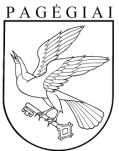 PAGĖGIŲ SAVIVALDYBĖS TARYBASPRENDIMASDĖL PAGĖGIŲ SAVIVALDYBĖS NUOSAVYBĖS TEISĖS Į INŽINERINIUS STATINIUS ĮREGISTRAVIMO VALSTYBĖS ĮMONĖS REGISTRŲ CENTRO NEKILNOJAMOJO TURTO REGISTRE2021 m. lapkričio 8 d. Nr. T1-195Pagėgiai